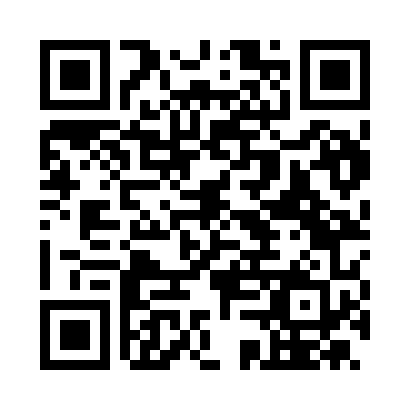 Prayer times for Syracuse, Sicily, ItalyWed 1 May 2024 - Fri 31 May 2024High Latitude Method: Angle Based RulePrayer Calculation Method: Muslim World LeagueAsar Calculation Method: HanafiPrayer times provided by https://www.salahtimes.comDateDayFajrSunriseDhuhrAsrMaghribIsha1Wed4:266:0412:565:487:489:202Thu4:256:0312:565:487:499:213Fri4:236:0212:565:497:509:224Sat4:226:0112:565:497:519:245Sun4:216:0012:565:507:529:256Mon4:195:5912:555:507:539:267Tue4:185:5812:555:517:549:278Wed4:165:5712:555:517:559:299Thu4:155:5612:555:527:559:3010Fri4:145:5512:555:527:569:3111Sat4:125:5412:555:527:579:3212Sun4:115:5312:555:537:589:3413Mon4:105:5212:555:537:599:3514Tue4:085:5112:555:548:009:3615Wed4:075:5012:555:548:019:3716Thu4:065:5012:555:558:019:3817Fri4:055:4912:555:558:029:4018Sat4:045:4812:555:568:039:4119Sun4:025:4712:555:568:049:4220Mon4:015:4712:555:578:059:4321Tue4:005:4612:565:578:059:4422Wed3:595:4512:565:578:069:4523Thu3:585:4512:565:588:079:4724Fri3:575:4412:565:588:089:4825Sat3:565:4412:565:598:099:4926Sun3:555:4312:565:598:099:5027Mon3:555:4312:566:008:109:5128Tue3:545:4212:566:008:119:5229Wed3:535:4212:566:008:119:5330Thu3:525:4112:566:018:129:5431Fri3:515:4112:576:018:139:55